      Colegio República Argentina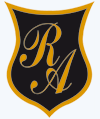 O’Carrol  # 850-   Fono 72- 2230332                Rancagua     EDUCACIÓN FISICA 3° BÁSICO SEMANA 9 DEL   25 AL 29 DE MAYO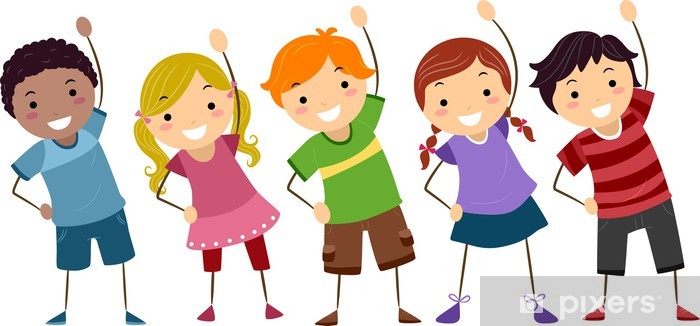 Introducción: Estimadas alumnas espero se encuentren bien junto a sus familias y se encuentren con ganas de trabajar mucho ánimo las actividades van enfocadas para realizar en casa en el interior de ella o en el exterior con la ayuda de sus apoderados, la idea es que las estudiantes se mantengan activas y refuercen los contenidos aplicados se requiere la motivación de sus padres para que realicen actividad física para mantenerlas contentas.OA: Desarrollar habilidades motrices básicas, de locomoción, desplazamiento equilibrio y coordinación.OA practicar hábitos de alimentación saludableContenidos:  Practicar habilidades motrices básicas, de equilibrio, coordinación, orientación espacial y manipulación.Hábitos de alimentación saludable.Se recomienda trabajar observando videos como apoyo visual, ingresando a los siguientes links: https://www.youtube.com/watch?v=1jlZRE-pLBQhttps://www.youtube.com/watch?v=l8h4wk6XgrEhttps://www.youtube.com/watch?v=LKmt0TBsP88https://www.youtube.com/watch?v=GU8WFy9io4